Circ. N. 31Varese, 05 marzo 2021Ai Sigg. Genitori Ai Docenti Al DSGAAgli Uffici di segreteriaAl Consiglio d’IstitutoAlla Giunta esecutivaIC Varese1Loro SediOggetto: didattica in presenza per alunni figli di “Key Worker”L’Istituto comprensivo Varese1 ha già provveduto, attraverso la collaborazione dei docenti dei singoli plessi dell’Istituto, a contattare personalmente tutti gli alunni BES della scuola, allo scopo di garantire loro la presenza a scuola durante il periodo di DAD (05 marzo/14 marzo 2021).Con la presente si informa altresì che:Il DPCM del 2 marzo 2021 – in vigore a partire dalla giornata di domani 6 marzo 2021 – prevede, a differenza dei precedenti DPCM, la sospensione delle attività didattiche in presenza anche nelle scuole dell’infanzia e del primo ciclo nelle cosiddette “zone rosse” e nei casi individuati dall’art. 21, c. 2, sulla base di apposito provvedimento regionale. Infatti, secondo il D. M. n. 39 del 26 giugno 2020, le istituzioni scolastiche, in dette condizioni, sono tenute a garantire la frequenza scolastica in presenza, in condizioni di reale inclusione, degli alunni con disabilità e degli alunni e studenti figli di personale sanitario o di altre categorie di lavoratori, le cui prestazioni siano ritenute indispensabili per la garanzia dei bisogni essenziali della popolazione. Il nuovo DPCM prevede tale forma di tutela per gli studenti con disabilità e con bisogni educativi speciali. Su questo specifico profilo è intervenuta la nota MI n. 343 del 4 marzo 2021 in base alla quale restano attuabili, salvo ovviamente diversa disposizione delle Ordinanze regionali o diverso avviso delle competenti strutture delle Regioni, le disposizioni del Piano Scuola 2020-2021 (“Documento per la pianificazione delle attività scolastiche, educative e formative in tutte le Istituzioni del Sistema nazionale di Istruzione”, approvato con DM 26 giugno 2020, n. 39). Viene anche, pertanto, garantita “la frequenza scolastica in presenza… degli alunni e studenti figli di personale sanitario o di altre categorie di lavoratori, le cui prestazioni siano ritenute indispensabili per la garanzia dei bisogni essenziali della popolazione”, secondo quanto indicato dalla nota 1990/2020, “nell’ambito di specifiche, espresse e motivate richieste e … anche in ragione dell’età anagrafica”.  Ciò significa che qualsiasi famiglia che documenti la necessità di avere entrambi i Genitori appartenenti a “key worker – categorie di lavoratori indispensabili alla comunità” possa fare richiesta all’indirizzo vaic86900b@istruzione.it di didattica in presenza dei figli, compilando il modulo apposito in tutte le sue parti messo in calce e a seguire.CordialmenteIl Referente della comunicazione	 				La Dirigente scolasticaNicola Celato									Luisa OprandiP.S.: Il DSGA e l’Ufficio di Segreteria didattica prenderanno atto di tutte le richieste pervenute, le sottoporranno all’attenzione della Dirigente scolastica per la validazione.L’Ufficio di segreteria didattica, coordinato dalla DSGA, provvederà ad inserire tale modulo nell’elenco della modulistica d’Istituto.Varese, ……………………………………….Firma…………………………………………………..……………………………………………………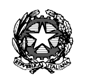 ISTITUTO COMPRENSIVO STATALE VARESE 1 “DON RIMOLDI”Scuola dell’Infanzia, Primaria e Secondaria I° gradoVia Pergine, 6  -  21100  Varese  - Codice Fiscale 80101510123Tel. 0332/331440 -0332 /340050  Fax 0332/334110VAIC86900B@istruzione.it VAIC86900B@pec.istruzione.itSito www.icvarese1donrimoldi.edu.it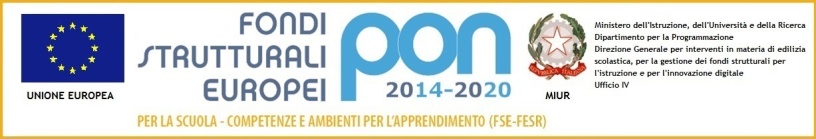 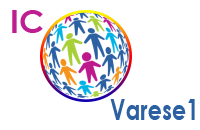 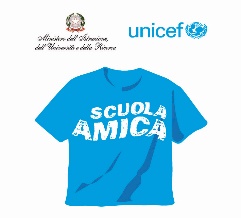 IstitutoComprensivoVarese 1Richiesta di didattica in presenza.Figli di “Key Worker”G/MN.31IstitutoComprensivoVarese 1Richiesta di didattica in presenza.Figli di “Key Worker”Rev 00Marzo 2021Cognome Nome (madre)Cognome Nome(padre)Alunna/oClassePlessoAttività svoltadalla madreAttività svoltadal padre